UCHWAŁA Nr XXVI/198/2013Rady Powiatu Mławskiegoz dnia 26 marca 2013 rokuw  sprawie: nadania imienia  Technikum nr 1 w Mławie	Na podstawie art. 12 pkt. 11 ustawy z dnia 5 czerwca 1998 roku                               o samorządzie powiatowym (Dz. U. z 2001r Nr 142 poz. 1592 z późniejszymi  zmianami) oraz § 1 ust 3  załącznika nr 5a do  Rozporządzenia Ministra Edukacji Narodowej  z dnia  21  maja  2001 roku w sprawie ramowych  statutów publicznego przedszkola  oraz publicznych szkół (Dz. U. z 2001r nr 61 poz. 624                                 z późniejszymi zmianami) Rada Powiatu Mławskiego na wniosek Rady Pedagogicznej, Rady Rodziców i Samorządu Uczniowskiego uchwala                         co następuje:						§ 1Szkole Technikum Nr 1 w Mławie  ul. Z. Morawskiej 29 nadaje się imię Jerzego Ciesielskiego.						§ 2Wykonanie uchwały powierza się Zarządowi Powiatu Mławskiego						§ 3Uchwała wchodzi w życie z dniem podjęcia.							Przewodniczący Rady Powiatu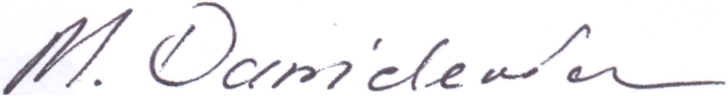 							         Michał   DanielewiczUzasadnieniedo uchwały Rady Powiatu Mławskiego w sprawie nadania imienia Technikum nr 1 w Mławie W dniu  21 lutego 2013 r.  do Rady Powiatu Mławskiego wpłynął wniosek dyrektora Zespołu Szkół nr 1 w sprawie nadania imienia szkołom wchodzącym w skład zespołu tj. Technikum nr 1 i Zasadniczej Szkole Zawodowej nr 1 w Mławie  przy ul. Z. Morawskiej 29.Wybór patrona otrzymał akceptację  Rady Pedagogicznej, Rady Rodziców oraz Samorządu Uczniowskiego.